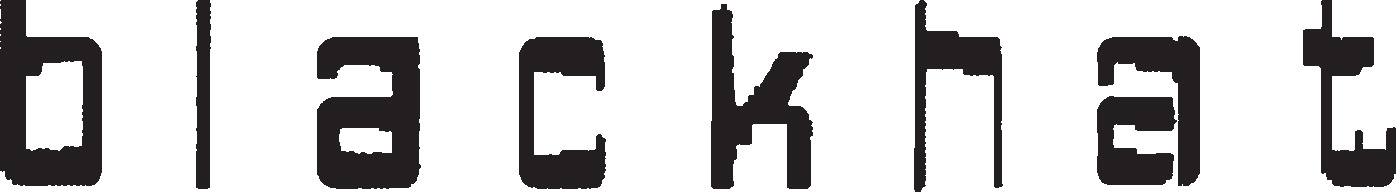 Hacker Prodüksiyon Bilgisi“21. Yüzyıl savaşlarının yeni yüzü; görünmez, anonim ve yıkıcı…Bir eşikten geçtik ve geri dönüş yok.”				—Michael Joseph Gross, Vanity FairMICHAEL MANN, dikkat çekici vizyonuyla, değişmekte olan dünyaların sınırlarındaki benzersiz karakterlerin zorlayıcı hikayelerini anlatarak uzun yıllara dayanan bir kariyer yapmıştır. Thief, Manhunter, The Last of the MohicansveHeatfilmlerinden The InsiderveAli’yeCollateral, Miami VicevePublic Enemies filmlerine kadar sektörün en saygı duyulan hikayecilerinden biri olmayı sürdürmüş ve sanat düzeyi diğer film yapımcılarının ve izleyicilerinin üzerinde kalıcı bir etki bırakmıştır. 	Mann 2012’de beyaz perdeye Legendary Pictures’la birlikte Hacker filmini geliştirmek üzere dönmüştür. Film, bir bilgisayar korsanının, hacker’ın her şeyin siber karşılıklı bağlı olduğu yeni, cesur dünya içinde geçmişinden kaçmaya ve geleceğini kontrol etmeye çalışmasının hikayesini anlatan bir gerilimdir. Mann, yönetmen ve yapımcı olarak, çarpıcı görsellerle çekilmiş ABD ve Asya’daki egzotik Asya mekanlarında geçen zorlu filmi yaparken sanatsal yeteneğini de katmıştır. Hacker, federal hapishaneden izinli olarak çıkarılmasını mahkum hackerNicholas Hathaway’in (CHRIS HEMSWORTH of The Avengers and Thor serileri) ve Amerikalı ve Çinli ortaklarının Los Angeles, Hong Kong, Perak, Malezya ve Jakarta’ya uzanan birinci sınıf ve tehlikeli bir siber suç ağını belirleyip yakalamaya çalışmalarını konu alıyor. Ama Hathaway hedefine yaklaştıkça, hedefi Hathaway’i fark eder ve tehlike giderek daha bireysel bir hal alır.Hemsworth’e siber suçlunun peşine düşmek üzere işbirliği grubunu oluşturmakla sorumlu FBI özel ajanı Carol Barrett rolüyle Oscar’lı oyuncu VIOLA DAVIS (The Help, televizyondaki How to Get Away With Murder); Hathaway’in sevgilisi olan zeki, tehdit edici derecede samimi network uzmanı Chen Lien rolüyle TANG WEI (Lust, Caution, Dragon); Lien’in ağabeyi, Hathaway’in en yakın dostu, MIT’deki eski oda arkadaşı ve özgürlüğünden sorumlu kişi olan Komiser Chen rolüyle WANG LEEHOM (Lust, Caution, Stan Lee’nin gelecek filmiAnnihilator) eşlik ediyor.Hong Kong— Chai Wan Nükleer Enerji Santralinin sistemine izinsiz girilmiştir. Küçük bir kötücül yazılım, Uzaktan Erişim Aracı (RAT) daha büyük bir kötücül yazılımın sisteme girmek ve santralin soğutma sistemini yok etmek üzere gizli kapıyı açar. Emniyet kazanında yarığa ve erimeye neden olur. Hiçbir haraç veya siyasi demeç teşebbüsü olmaz. Nedeni bilinmez.Halkın Özgürlük Ordusu’ndan bir grup üst düzey subay, bir siber savunma birimi komiseri Chen Dawai’yi saldırıyı işleyen kişiyi yakalamakla görevlendirir. ChicagoEmtia Borsası’nın sistemine girilir ve soya vadeli işlem sözleşmeleri 24 saatte fırlar. Deneyimli FBI özel ajanı Carol Barrett, üstlerini Çin’in siber savunma ekibiyle işbirliği yapmaya teşvik eder. Çünkü iki ülke de saldırıya uğramıştır. Ama Komiser Chen, Barrett’in umduğu gibi uzaktan çalışamaz. MIT eğitimli Çinli komiser kusursuz İngilizce konuşur ve Amerikalı meslektaşlarına kötü bir üne sahip bilgisayar korsanı Nicholas Hathaway’i Amerikan Federal Hapishanesi’nden hemen çıkarmaları için ısrar eder. 		Yetkili makamlara meydan okuyan Hathaway, kötücül yazılımı kimin yazdığını ortaya çıkarıp izini sürebilirse elde edeceği gerçek hayattaki son bir şansıyla hapishane hayatının katı koşullarından çıkar. İçerideki hayatın klostrofobik sınırları özgürlüğün açık kargaşasına dönüşür ve Hathaway uyum sağlamaya zaman bulamadan davranışlarına yön vermekle mücadele eder. Yardım, beklenmedik bir kaynaktan gelir. En yakın arkadaşının küçük kız kardeşi, korkutucu bir şekilde açık sözlü ve çekici network uzmanı Chen Lien’den.	Hathaway, Lien ve Chen, Barrett veHathaway’in bilinmeyen bir yerden çalışan görünmez, hızlı ve tehlikeli siber suç örgütünü tespit etmesinden, onları durdurmasından ve hapishaneye dönmesinden sorumlu polis müdürü, Mark Jessup (HOLT MCCALLANY -Gangster Squad) ile bir ekip oluştururlar. Suç örgütü hayalet gibidir, görünmez kalabilmek için vekil sunuculara kötücül yazılım gönderirler.İşbirliği grubu düşmanlarını yakalamak için Chicago’dan Los Angeles’a, Hong Kong’dan Malezya’ya ve Jakarta’ya kadar anlaşılması zor dijital ipuçlarının izini sürerler. Düşmanları peşindekileri tespit etmiştir ve artık o da onların peşindedir. Hathaway’in grubu Asya’ya uzanırken Hathaway bilgisayar korsanlığının ardındaki daha büyük planın düşündüklerinden daha büyük, daha karanlık ve daha az tahmin edilebilir olduğunu sezer.Grup etkileşime girdikçe ve birlik olarak hızlı düşünen, hızlı tepki veren bir ekibe dönüştükçe başlangıçtaki çatışmaları ortadan kalkar ve tehlike artarak ufukta görünen daha tehditkar bir hedefe doğru ilerler.Dünyamızdaki bağlantı artıkça daha savunmasız olduğumuzu bize gösteren aksiyon gerilimin başrol oyuncuları arasında ayrıca ANDY ON (Mad Detective) Hong Kong polis müfettişi Alex Trang rolüyle, RITCHIE COSTER (TV’dekiLuck) paralı suikastçıElias Kassar rolüyle, CHRISTIAN BORLE (TV’denSmash) MTE IT Yöneticisi Jeff Robichaud rolüyle, JOHN ORTIZ (Silver Linings Playbook) sorumlu FBIözel ajanıHenry Pollack rolüyle ve YORICK VAN WAGENINGEN (The Girl With the Dragon Tattoo) yakalanması zor Sadak rolüyle yer almaktadır.	Mann’in yetenekli ekibinin başında görüntü yönetmeni STUART DRYBURGH (The Piano, The Secret Life of Walter Mitty) bulunur. Yapım tasarımcıGUY HENDRIX DYAS (Inception, X-Men 2);kurgudaJOE WALKER (12 Years a Slave, Shame) STEPHEN RIVKIN (Avatar, Pirates of the Caribbean serisi), JEREMIAH O’DRISCOLL (A Christmas Carol, Flight)veMAKO KAMITSUNA (Pariah, Jackie & Ryan); üç Oscar ödüllü kostüm tasarımcıCOLLEEN ATWOOD (Alice in Wonderland, Chicago) ve besteciler HARRY GREGSON-WILLIAMS (The Town, Gone Baby Gone) ile Oscar ödüllü ATTICUS ROSS’tur (The Social Network, Gone Girl).Legendary’den THOMAS TULL (Pacific Rim, Godzilla) ve JON JASHNI (Godzilla, gelecek film Warcraft) Mann ile birlikte yapımcılığı üstlenirken filmin yazarı MORGAN DAVIS FOEHL’dir.  ERIC MCLEOD (Pirates of the Caribbean: At World’s End) ve ALEX GARCIA (Godzilla) sorumlu yapımcılar.YAPIM HAKKINDASuçun GeleceğiHacker Şekilleniyor“Bütün dünyamız etrafımızdaki kablolar ve hava yoluyla yanıp sönen küçük 1ler ve 0lar tarafından kontrol ediliyor. Eğer dünyamızı kontrol eden buysa kendinize şunu sorun; ‘1’leri ve 0’ları kim kontrol ediyor.’”—Anonim’ “Commander X” (Christopher Doyon, kaçak)Birkaç yıl önce, bir avuç bilgisayar güvenlik uzmanı bütün önyargıları altüst etmiş daha önce ortaya çıkma ihtimali öngörülmeyen bir kod ortaya çıkmıştı. Uzmanlar çıkış noktasının izinisürdüğünde öğrendikleri dünyamızı değiştirecek; yalnızca dikkatle yapılandırılmakla ve karmaşık olmakla kalmayan aynı zamanda silahlandırılmış bir kod bulmuşlardı. Aslında zaten gizlice İran’daki bir uranyum güçlendirme tesisini indirmişti. “Stuxnet” olarak adlandırılan kötücül yazılım, karmaşık bir bilgisayar donanımlı altyapının içine girmiş, otomasyon sürecinin kontrolünü ele geçirmiş ve tesisin santrifüjlerini çalıştırarak kendi kendini yıkmasına neden olmuştu. Yerleşkenin içindeki ve dışındaki insanlar tarafından herhangi bir şekilde tespit edilmekten tümüyle kaçmış ve keşfedildiği zaman bazıları kodun kontrolden çıkmış olmasından korkmuştu. Abartılı dedikodular yayılmaya başlamış, hatta kod uzmanlarına Fukuşima’daki nükleer erimenin sorumluluğu bile yüklenmişti. Gerçek ne olursa olsun yeni ve radikal bir şey oluyordu ve kargaşa çıkarmak üzere tasarlanmış bir ikili kod, artık modern hayatlarımızın fiziki altyapı sistemlerine derinden bağlanarak yol alıyordu.Hızla değişen cepheler ve ittifaklar yeni dijital gerçekliğimizi getirdi, içerikleri ve sonuçları doğrudan içinde olanlar dışında hemen herkesçe görünür olan bu gerçeklik Michael Mann’ın ilgi ve yetenekleri için verimli bir zemin olduğunu kanıtladı. Film yapımcısı olarak uzun yıllarını yoğun bir şekilde örtülü dünyaların ve o dünyalarda bulunan kişilerin araştırmalarıyla ilgilenerek geçirmiştir. Profesyonel hırsızlardan, kurumsal üyelere, çıkarcı gazetecilerden tetikçilere ve taksi şoförlerine kadar Mann’ın hikayeleri, görünenin altındaki gerçek hayatın otantik anlayışıyla hayat bulur. Ayrıca hazırladığı projesini gerçekleştirmek için yürüttüğü araştırmalarında karşılaştığı insanların hayatlarına ve deneyimlerine de izin verirler. Mann şunları söylüyor; “Bir hırsızla ilgili film yapacaksanız hırsızlarla ilgili diğer filmleri izlemezsiniz. Gidip bir hırsızla takılırsınız.”	Stuxnet virüsünün neredeyse olağanüstü ortaya çıkışı, onu izleyen az sayıdaki insan için yeni bir istismara işaret ediyordu. Çalışmaları sürekli ve zorlayıcı bir şekilde kanun ve kanunsuzluk arasındaki değişken çizgiler arasında dolaşan bir film yapımcısı olarak Mann için ise yeni ve şaşırtıcı olasılıkları temsil ediyordu. Dijital mimarinin cesur, yeni altyapısı tarafından kolaylaştırılan çeşitli saldırıları konu alan korku veren bir biçimde hikayeler anlatılmaya başlamış. Bilgisayarlaşmanın daha önce görülmeyen birbirbirine bağlılık zarı yarattığını ortaya sermiş.  	Mann, bu olayın kendisi için anlamını şöyle anlatıyor; “Bu dünya, Amerikalılar ve İsraillilerden oluşan bir ekip tarafından tasarlanan kötücül yazılım olan Stuxnet uydusu nedeniyle ilgimi çekti. Natanz’daki bir nükleer tesisteki İran santrifüjlerini ele geçirdi. Dünyanın ilk gizli dronuydu. ‘gizli’ diyorum. Çünkü saldırdı ama çarpmasının etkisi olaydan 18 ay sonra bilinmeyecekti.”Bu hikayenin detaylarını ortaya çıkarmak Mann’ın bu alana daha çok girmesine yol açmış. “İlk keşif, ne kadar savunmasız olduğunu ve gediklerimiz olduğunu gösteriyordu. İkincisi gerekli bilgisayar yeteneklerine ve yeterince hızlı bir bilgisayara sahip olan ve koltuğunda oturan herkesin bunu yapabileceğiydi. Bronx’ta, Lagos’ta veya Bombay’da olabilirdi. Araştırmanın üçüncü ve en önemli bölümü “Kötü niyetli hacker kimdir? Motivasyonu nedir? Gurur veren tecrübe nedir?” diye soruyordu. Genelde 16 yaşındaki birinin ‘Bana oraya giremeyeceğimi mi söylüyorlar? İddiaya var mısın?” demesiyle başlıyor. Yani genelde bir meydan okuma var. Peki, Hathaway kim?”“Kötü niyetli hackerların dava açılan ve hapiste yatan büyük çoğunluğu daha sonra siber savunma alanında çalışırlar. Onların bakış açısından bakınca sınırlar gerekli değildir. Bu bir oyuncuyla çok benzer bir düşünce biçimidir. Tek bir önemli fark vardır. O da hacker için ters bir geri besleme döngüsü tarzı tatmin, neredeyse uyuşturulmuş bir tecrübe aynıdır. Fark, oyuncu için sonuç sanal dünyadadır. Hacker için fiziki, maddesel, gerçek dünyadadır. Kodunun manipülasyonun gerçek ve kinetik bir reaksiyonu vardır.  Ve bu ileri tepkilerden bazılarıdır.Mann ve Hacker filminin yazarı Morgan Davis Foehl, gözlerden büyük oranda saklanan bir eylemin karmaşık ve büyüleyici gerçeklerinden yola çıkan zorlayıcı bir hikayeyi oluşturmaya başlamışlar. Mann, projeye olan ilgisini şöyle anlatıyor; “Bir konunun beni yakalaması için bir gizemi, bir sınır bölgesinde olduğunu hissetmem gerekir.” Bunu siber devrimde bulmuş. “Teknolojinin hayatlarımızda büyük bir sosyal, kültürel ve siyasi etkisi olan az sayıdaki parçalarından biri. Muhtemelen matbaa makinesinden sonra gelen en büyük etkidir. Bizi değiştiriyor.”Yönetmen, bir konuya ilgi duyduğunda o konuyla ilgili mümkün olduğunca çok şey öğrenmeye çalıştığını kabul ediyor. “Genellikle uzmanlarla bir dizi toplantılar yapmakla başlıyor. Washington’dan hem özel siber güvenlikte hem de FBI ve Ulusal Güvenlik gibi hükümetten insanlarla görüştüm. Duyduğumuz hikaye hep aynıydı; Amerikan toplumunun teknolojik endüstrilerimizin ne kadar çok gediği olduğu ve ne kadar çok yeniliğe el konulduğu ve çalındığı hakkında hiç bilgisi yoktu.  Chris’le birlikte Senato İstihbarat Komitesi başkanı, siber ihlaller tehlikesi, özellikle de savunma endüstrileri ile daha çok Çin’den gelen fikri mülkiyet teknolojisi ve tahsisatı hakkında çok aktif ve çok çabuk hareket eden Mike Rogers’la da bir araya geldik.” Yorucu araştırmamızdan ortaya çıkardıklarımız çok şaşırtıcıydı. “Ortaya çıkan şuydu; Siz özel hayatınızın güvenli kabarcığı içinde iyi yaşadığınızı, erişimde ve çıkışlarda çeşitli kontroller olduğunu sanıyorsunuz. Hiç de öyle değil. Görünmeyen bir veri ve birbirine bağlantılı olma kabuğu içinde yaşıyoruz. Yaptığımız, dokunduğumuz her şey web’in bir parçası. Sanki bir evde yaşıyoruz ve bütün kapıları ve pencereleri açık gibi ve çok tehlikeli bir mahalle ama bizim bundan haberimiz yok.”Mann, etrafındaki fiziksel düzleme inanıyor ve en iyi hikayelerin orada bulunacağını düşünüyor. Foehl süreçle ilgili şunları anlatıyor; “İlk başlarda Michael ‘gerçek hayatta olana odaklanacağız, araştırma yapacağız. Önyargılı fikirlerimize dayanan bir hikaye getirmek yerine araştırmalardan bir hikaye çıkaracağız. Önyargılı fikirlerimiz mümkün olanlar kadar ilginç değildir.’ dedi. Daha önce hiç böyle bir hikaye oluşturma fırsatım olmamıştı ve bu bir hikayeyi anlatmak için daha akıllıca bir yol. Michael böyledir.”Yapımcı, oyuncuların kim olduğunu, hikayenin ne anlatması gerektiğini çözmeden önce o alan hakkında çok bilgi sahibi olması gerektiğine inanıyor. Mann şöyle anlatıyor; “Bana göre önyargılı bir hikaye olması ve onu bir ortama koymak hile yapmak olacaktı. Ortamın içinde olup onların ne tür insanlar olduğunu, nasıl düşündüklerini, nasıl konuşup nasıl giyindiklerini samimi bir şekilde öğrenmek yerine ortamı bir uygulama olarak kullanmaya benziyordu. Bu tür derin bir araştırma yaptığınızda karakterler ortaya çıkıyor. İnsanlar kendilerini sunuyor.”Yönetmen ve yazar birlikte, kötü niyetli bir hacker olan (girmesi yasak olan yerlere izinsiz giren) Nicholas Hathaway’in merkezinde olduğu dramatik bir aksiyon gerilim yaratmışlar. Mann hikayeyi şöyle tanıtıyor; “Film Los Angeles’ta başlıyor. Öncülü Hathaway’in 13 yıllık hapis cezasının dördüncü yılında olması. Kendisine, Çin’de bir nükleer santrali ele geçirmiş ve emtia borsasında soya fiyatlarını fırlatmış bir siber suçluyu belirleyip yakalamak üzere çalışırsa şartlı salınması teklif ediliyor. Suçlunun kim olduğunu, nerede olduğunu, ne yaptığını kimse bilmiyor. Ama insan hayatına saygısı olmadığı, yetenekli ve tehlikeli olduğu çok açık. Hathaway bu siber suç örgütünü tespit edip yakalamak için çalışırsa cezasında indirim kazanacaktır.”	Mann, yıllar içinde niş alandaki uzmanlardan, hayatları tehlikeli mesleklerinin sınırlarıyla şekillenen insanlara kadar hayatın her alanından çok geniş bir iletişim ağı edinmiş. Hacker filmi için de bu bağlantılarını çok iyi kullanmış. Foehl’i Ulusal Güvenlik ajanlarıyla, eski CIA ve FBI ajanlarıyla ve siber suçun gizli dünyası ve süreçler hakkında kendilerine bilgi verecek diğer insanlarla görülmek üzere Washington’a götürmüş.  İşin içindeki kişilerin bakış açısı Mann ve Foehl’unzamanlı ve tetikleyici bir hikayenin iskeletini oluşturmalarını sağlamış.  	Güvenlik uzmanları, hükümet ajanları ve hackerlarla İnternet’in suçlular ve suçlularla savaşanların manzarasını nasıl değiştirdiği hakkında konuştukça plan ve karakterler şekillenmeye başlamış. Kanunun her iki yanında bulunanlarla yaptıkları sohbetler Mann ve Foehl’un savunmasızlığın yeni gerçekliğini – veya kim olduğunuza bağlı olarak olasılığını- anlama alanlarını genişletmiş. Bu biz geri kalanların daha yeni anlamaya başladığımız bir gerçeklikmiş. 	Mann, Legendary Pictures için Hacker’ın çekimlerine başlamaya hazırlanırken 45 milyon dolarlık bir sanal banka soygunu haberi çıkmış. Mayıs 2013’te New York Times haberi şöyle vermiş; “Operasyon, İnternet hacklemenin karanlık dünyasında çalışan sofistike bilgisayar uzmanlarının birkaç tuş dokunuşuyla finansal bilgileri manipüle etmesini de kapsıyor.”  Bu olay siber suçun yeni bir boyutuna olmasa bile bize akıllı telefonları, internet alışverişini ve insansız hava araçlarını getiren dijital dünyanın başka neleri mümkün kıldığı konusunda yeni bir farkındalığa işaret etmiş. Dijital birbirine bağlantılı olma sisteminin giderek büyüyen savunmasızları hakkındaki gerçek dünya olayları yapımın yanı sıra ortaya çıkmaya başladıkça birçoklarına sanatın hayatı taklit ettiği konusunda ürpertici bir his vermiş. Tüm departmanlara diyalogların özgün olması ve ekranda görünen her şeyin doğru ve yanlışsız olması ve siber suçların nasıl işlediğini açıklaması için görevlendirilen Eski FBI Denetleyici Özel Ajanı MICHAEL PANICO, film yapımcılarının ileri görüşleri hakkında bir teori öne sürüyor; “Bir film yaparken ileriyi düşünüyorsanız, tamamen zirvedesiniz.”Gerçek dünya saldırıları için sayısız fırsatların olduğu bir çağa girerken Panico film yapımcısının henüz gerçekleşmeyenin güvenlik kurumu tarafından gözden kaçırılmamasını hayal etme yeteneğini şöyle açıklıyor; “11 Eylül’den sonra çıkan düşüncelerden biri de Hollywood’a gidip insanlara bize karşı yapılabilecek başka diğer saldırıları hayal etmelerini istemek olmuştu. Çünkü o gün olanlar ulusal güvenliğin düşünce yapısının çok ötesindeydi.” Mann ve Foehl’un Hacker filmi, hacklemenin fiziki dünyanın yeterliliklerine etki etmeye (örn: altyapıya, makinelere, güç santrallerine ve nükleer santrallere) başladığında olanlara duyulan merakı yansıtıyor. Panico şunları söylüyor; “Sadece ses çıkarmakla ilgili olan ve bize virüsü yasan kişinin ne kadar zeki olduğunu gösteren virüslerden gerçek dünyaya etkilerinin kredi kartı hırsızlığından, bireylerin ve kurumların finansal kayıplarına kadar ulaştığı bir dünyaya geçtik. Şimdi de zamanda siber güvenlik sektöründeki birçok insan tarafından duyulan gerçek bir endişeye bakıyoruz; “Kinetik olduğunda ne olacak?”Legendary Pictures’dan Thomas Tull ve Jon Jashni, Hacker filminin yapımı için Mann’e katılmış. Legendery CEO’su Toll için bu kavram güncel gelmiş. Şunları söylüyor; “Jon ve ben Michael’ın suçun geleceğinin dijital olduğu konusundaki odaklanmasından büyülendik. Seçkin ekibiyle birlikte bu modern zaman suçlusunun hikayesi altyapıyı çökertmek için dünya çapında bir suçlu avını konu alıyor. Bizi çok etkiledi ve Legendary’nin tarzına çok uydu. Tetikleyici ve zamanı uygun olan bu gerilimi yaratması için daha iyi bir partner isteyemezdik.”Jashni, Hacker’ın ileri görüşlü olmasından çok etkilenmiş. “Michael ve Morgan’ın hikayeyi hayal ediş bicimi büyüleyiciydi. Hükümetteki gedikleri belirsiz bir şekilde kuramsal olmaktan gerçeğe yakına taşıyor. Michael’ın izleyiciler için en erişilebiliri sunabilme yeteneğine her zaman hayrandım ve bu yolculukta onunla birlikte olmaktan heyecan duyuyoruz.”Hackerlar ve Federaller: Aksiyon Gerilim’in Oyuncu Seçimi“Ülke içinden ve Uluslararası Oyuncular siber uzmanlık kazandıkça önemi ve global düzeyde tehdit oluşturmasının abartılması mümkün değildir.”—James R. Clapper,ABD Milli İstihbarat MüdürüMann ve Foehl’un hikayesinin kahramanı Hathaway, intikam görevine çıkmış dahi bir kod uzmanı ve hapishaneden izinli çıkarılmış bir suçludur. Dünyamızı insanların hayatlarını mahvedecek olması yakın bir saldırıdan korumak için savaşan sıra dışı bir uzman olarak hapisten izinli çıkarılan  bu hackerın herkesi, her yerde vurabilecek gizli bir tehlikeyi durdurmak için bir insan avını yönetmesi gerekmektedir. Foehl karakter için ilhamlarını şöyle anlatıyor; “İlk başlardaki mihenk taşı Kevin Poulsen’ın kitabı ‘Kingpin: How One Hacker Took Over the Billion-Dollar Cybercrime Underground’ oldu. Kitabı okurken Hathaway gibi suçluya dönüştükleri bir döneme giren ve bazı durumlarda çok başarılı olan genç insanlar olduğunu düşünmüştüm. Yıllar önce o mesleği seçmezlerdi. Çünkü Michael’in diğer eserinde gördüklerinizden- Heat’teki Neil (McCauley) gibi- farklı düşünce ve yeteneklere sahiplerdi. Tamamen farklı bir bakışı, saldırı tarzı ve dünya görüşü vardı. Kötü niyetli bir hackerın psikolojisini anlamak daha önce ele alınmamıştı ve karakter, zayıflıkları bulma ve sistemlere girme konusunda müthiş bir yeteneğe sahip genç insanlara dayanıyor.” F.X. Feeney’nin film yapımcısı hakkında Taschen kitabında yazdığı gibi; “Mann kariyeri boyunca tipe karşı enerjik bir şekilde oyuncu seçmiştir. Onu ilgilendiren bir oyuncunun benzersiz varlığıdır ve bu aynı zamanda karakterlerini tipler olarak görmeyi reddetmesiyle tutarlılık gösterir.”Bu durum özellikle RushveSnow White and the Huntsman filmlerinin yanı sıra Thor ve The Avengers serilerindeki yoğun fiziğiyle tanınan Chris Hemsworth için de doğrudur. Mann, Hemsworth nasıl kendisinin Hathaway karakteri olduğunu şöyle anlatıyor; “Chris’i Thor’da izledim ve çok iyi olduğunu düşündüm. Sonra onunla Rush filminde birlikte çalışan Ron Howard’la konuştum. Ron’un muhteşem bir tecrübesi olmuştu ve bana filmin 45 dakikasını izletme nezaketini gösterdi. Chris harikaydı. Sonra onunla gerçekten tanışmak istedim. Ailesiyle birlikte tatil yaptığı Costa Rica’ya gittim. Sadece filmden konuşarak iki gün kadar birlikte geçirdik. O noktada karakterin o olduğuna karar verdim.”Mann, Hemsworth’ü etrafındaki dünyadan büyülenmiş, özgüvenli ve konsantrasyonu yüksek biri olarak görmüş. Yönetmen şöyle devam ediyor; “Chris hırslı ve güçlü bir sanatsal egosu var. Böyle insanlarla çalışmayı severim. Yıllar önce çelik işçileri birliğinde tanıdığım öz güvene ve saygınlığa sahip çok parlak insanlardan bazılarına benziyordu. ‘Burada Hathaway’in tam karşısında oturuyorum.’ Diye düşündüm. Chris de meydan okumaya karşılık verdi. Hayatında sporlar ilgilenir, sörf ve kickbox yapıyor. Karaktere bürünmek için hevesliydi.”Mann, karakter hakkındabilgilendirilmek için Hemsworth’ü eski bir siber suçluyken danışman olan Poulsen ile tanıştırmış. Hemsworth şöyle anlatıyor; “Kevin, içeri girdiğinden daha iyi bir suçlu olarak çıktığını söyledi. Hapishane arkadaşları kendisine ‘Kameraları bilgisayardan kapatmak mümkün müdür?’ veya ‘Kod yazarak bir yere girebilir misin?’ diye sormuşlar. Hathawayde hapse hacker olarak girmiş ve içeride bedensel performansı gelişmiş.”Hemsworth ve Mann, Illinois Stateville Cezaevi’ne gitmişler. Bu da Hemsworth’ukarakterinin son dört yılını geçirdiği yere yakınlaştırmış. Oyucu şunları söylüyor; “Birkaç farklı hapishaneyi ziyaret ettik. İçeri ilk girdiğimde ‘Burası kendi kuralları olan başka bir dünya’ diye düşündüm. İnanılmaz tehditkâr ve ürkütücü bir yer. Hapishaneye girdiğiniz kişiyle çıktığınız kişi aynı olmuyor. İkisi farklı iki insan. Hapishanenin kendi kanunları var.”Hathaway’in izinli çıkarılma nedeni eski dostu ve MIT’deki eski oda arkadaşı Chen Dawai’den başkası değil. Mann ve Foehl Komiser Chen karakterini yarattıklarında Siber Mavi ekibinden sorumlu bir polis hakkındaki önyargıları altüst etmek olmuş. Bunun için e onu Mandarin Çincesini akıcı konuşan çok akıllı bir adam olarak yazmışlar. Birkaç sahne sonra da İngilizceyi ana dili gibi konuşuyor. Wang Leehom gibi her iki dilde de akıcı olan ve aynı zamanda yetenekli olan bir oyuncuyu bulmak büyük şans olmuş. Amerika doğumlu Çinli oyuncu, Asya’da çok başarılı bir pop yıldızı ve Tayvan’da yaşıyor. Chen’i şöyle anlatıyor; “Bu Çin’de yaşayan bir nesil için çok yaygındır. Özellikle de hükümetle bağlantılı olanlar için. Çin’de kullanılan terim ‘küçük prens’tir. Ayrıcalıklı bir geçmişe sahip olan bir aileden gelen, eğitim için istediği yere giden, çift dilli olarak dönen ve sistemin içinde bir yeri olan biridir.” İlginç olan Wang’in erkek kardeşi de gerçektenMIT’ye gitmiş ve bir süre MTE’de çalışmış. Wang, kendi karakteriyle Hathaway’in, MIT’deyken kod yazmayı birlikte öğrenen oda arkadaşları arasındaki ilişkiyi şöyle anlatıyor; “Hathaway’in iş için en iyi adam olduğunu düşünüyorum ve onun yardımına ihtiyacımız var. Eğer bu onu hapisten izinle çıkarmak anlamına geliyorsa daha da iyi olur çünkü o benim dostum ve çifte kazanç olacak. Yani bunun için pazarlık etmek mantıklı.”Mann, Wang’in yapım üzerindeki etkisini şöyle anlatıyor; “Rochester, New York’ta doğmuş bir müzisyen. Öncelikle klasik keman, sonra caz piyano sanatçısı. Ayrıca Asya’nın Justin Timberlake’i. 80 bin kişinin geldiği büyük konserleri oluyor. Binlerce 17 yaşında kız Leehom’u görebilmek umuduyla çığlıklar atıyor. Hollywood Balosu’ndaki konserine gittik ve çok kalabalıktı. Çekim yapmaya çalıştığımız bazı caddelerde yolun bir kenarından kaçınmam gerekti çünkü Leeham’ın yer aldığı iki apartman katı boyunda Seiko saatleri reklam afişleri vardı.”Chen’in kız kardeşi ve Hathaway’in sevgilisi Zeki network uzmanı Lien rolü için Mann Çinli oyuncu Tang Wei’yi seçmiş. Lien, bağımsız, meydan okuyan, spontan ve hatta zorlayıcı. Seçtiği alanda başarılı olmaya kararlı. Muhtemelen kızların başarılı olamayacağı söylendiği için. Mann şöyle söylüyor; “Lien karakteriyle gerçek hayattaki Tang Wei arasında birçok benzerlik var. Ona hemen yönelmemin ve ‘Lien bu’ dememin nedeni de bu olmalı.  Tang Wei dürüst, başıboş bir hayat yaşıyor. İlk konuşmaya başladığımızda ona bu kadının kim olduğu, erkek odaklı bir toplumda ailesiyle ilişkisinin ne olduğu, neden kestiği ve belli bir özgürlüğe sahip olduğu konusunda hayali bir hikaye anlattım. Tang Wei’nin kendi hayatındaki tecrübelere çok uydu.”Oyuncu karakteri canlandırmak konusunda heyecanlanmış. Şöyle anlatıyor; “Karakterim işinde birçok erkekten daha iyi olduğu için gurur duyuyor. Lien için Hathaway çok özel. Diğer dijital uzmanlardan tamamen farklı. Çok açık sözlü ve kendinden başka kimse olduğunu iddia etmiyor. Daha önce onun gibi bir erkekle karşılaşmamış. Samimi ve yaptığı işte çok iyi. Ama aynı zamanda ilkel, felsefi ve çok koruyucu. Bu da Lien gibi büyümüş bir kız için önemli.”Tang Wei, kardeşlerin geçmişindeki yankıların  Lien’in Chen’le arasındaki yetişkin ilişkilerine yansıdığını görmüş. Şöyle anlatıyor; “Hala bana küçük bir kız gibi davrandığını düşünüyorum. Lien’e dijital bir uzman olarak inanmıyor. Biz bir aileyiz ve benim yardımımı istediğinde işimde ne kadar iyi olduğunu kabul ettiğini düşünüyorum”.Eski dostlar oyunculuk kariyerlerinin başlarında da birlikte çalışmışlar. “O benim kız kardeşim gibidir. Çünkü Lust ve Caution’da birlikte çalıştık.” Diyor Wang. “Dokuz aylık bir süreçti. Altı ayı yapım öncesiyle geçti ve daha önce hiç filmde oynamamıştı. Ang (Lee) onu elemelerde binlerce kişinin arasından seçmişti. İlk geldiği zamanı hatırlıyorum ve yedi yıl sonra Çin’in en büyük oyuncularından biri oldu. Tekrar birlikte çalışabilmek ve oyunculukta ne kadar olgunlaştığını bizzat görmek çok iyi oldu.” Aslında aksiyon gerilimin merkezinde derin bir romantizm var. Hemsworth şöyle anlatıyor; “Filmdeki diğer oyunculardan biri ‘Bu film bir aşk hikayesi’ dedi ve ben o şekilde düşünmemiştim. Ama merkezinde, her şeyin nedeni - Lien’in onun içindeki ortaya çıkarmasının  ve hızlı bir şekilde ilerlemesini sağlamasının nedeni Hathaway’in en iyisini olanak izin vermesi, Hathaway’in de aynı şekilde kendisine olanak vermesi. Bütün ekibi eş zamanlı yapan bu. Artık ayrı kalamayan iki insanla ilgili bir aşk hikayesi. Kendileriyle ilgili her şey diğeri için yabancı ve birçok nedenden ötürü yürümemesi gerekiyor. Ama yürüyor ve çok özel.”Lien, Hathaway’i kendi gerçekliğine uyanmaya zorluyor. Hemsworth şöyle anlatıyor; “Onu çözüyor, Hathaway’in özüne ulaşıyor. Ona karşı kimse o kadar dürüst olmamış ve Lien’in olaylara yaklaşım biçiminde hiçbir sosyal etiket yok. Bu Hathaway’in içinde bir şeyi uyandırıyor ve bir anda adamın yerini belirlemeyi, odaklanmayı ve peşine düşmeyi başarıyor. Kendisinin gelenekselleşmiş halini sallama ve tam potansiyeline ulaşma konusunda katalizörü oluyor.”		Özel Ajan Carol Barrett’i canlandırmak için Oscar adayı Viola Davis seçilmiş. Birçoğumuz gibi Davis de daha derine inene kadar uluslararası bir tehdit olan siber suça gereken önemi vermediğini kabul ediyor. “İçine girmek beni korkutmadı ama bir kez girdiğimde donup kaldım. ABD için her leyden büyük bir tehdit. Siber terörizm ile ülkelerin tamamını kapatabilirsiniz. Su kaynaklarını kapatabilirsiniz, nükleer füzeleri kontrol edebilirsiniz. Her gün gerçekleşen hackleme olaylarının sayısına çok şaşırmıştı. 21. yüzyılın kesinlikle yeni tehdidi olduğunu düşündüm.”	Davis, rolü için tıpkı oyuncu arkadaşları gibi karakterinin nasıl biri olduğunu çözmeye çalışarak epey vakit harcamış. Şunları söylüyor; “Carol’ı keşfetmek zor bir yolculuktu. Genelde bir sahneye girerim, kim olduğumu, ihtiyaçlarımın neler olduğunu ima etmeden çözerim. Ne istediğim yaptığımdan daha önemlidir. Ama FBI ajanlarıyla ne yaptıkları kim olduklarından daha önemlidir. Zor yanı buydu. ‘Bunu özel olarak nasıl kaynaştırır ve insani değer verebilirim’ kısmı zordu. Ayrıca o 11 Eylül’de çok değer verdiği birini, kocasını kaybetmiş biri. 	Hacker filminin yardımcı oyuncu kadrosunda  polis memuru Mark Jessup rolüyle Holt McCallany, Hong Kong polis müfettişi Alex Trang rolüyle Andy On, acımasız paralı asker Elias Kassar rolüyle Ritchie Coster, MTE IT Müdürü Jeff Robichaud rolüyle Christian Borle, Barrett’in Chicago’daki özel ajanı Hennry Pollack rolüyle John Ortiz ve gölge figür Sadak rolüyle Yorick van Wageningen bulunuyor. Edward Snowden ayrılırken uçağı Hong Kong’a iniş yapan Van Wageningen oyuncu kadrosunun duygularını şöyle özetliyor; “Senaryonun tamamında çok büyük bir ivedilik duygusu vardı.”					Karaktere Bürünmek					Araştırma ve Eğitim“Güç statik değildir. Hikayesi değişikliklerden, yeniliklerden, teknolojilerden ve ilişkilerden oluşur.” —Profesör Joseph H. Nye, Jr., “The Future of Power”	Mann’in hikayeleri beyaz perdede gerçekleştirmeyi üstlenmesi hayat tecrübelerinin gerçekliğinde kök salmıştır, projelerini araştırmak için harcadığı zamana ve enerjiyle ve oyuncularıyla yaptığı eğitimlerle kanıtlanır. Hikayeyi gerçek hayattan yontmak demek oyuncuları gerçek insan tiplerine ve karakterlerinin ortaya çıktığı yerlere taşımak demektir. İlgili kişiler, Mann’ın bizim sadece yüzeyden gördüğümüz bir dünyayı aydınlatan bir filmde hayata geçireceği karaktere bürünmenin anlayışını elde etmek için araştırma ve tecrübeyle aylar geçirebilirler. James Caan’la Thief’de, Daniel Day Lewis’le Last of the Mohicans’da, Heat ve Collateral’ın oyuncularıyla başlayarak Mann’ın süreci haline gelmiştir. Mann, faydasının şu olduğuna inanıyor; “bir oyuncu kim olduğuna inanır ve korkusuzlaşır. Daha spontan ve emprovize olmak için özgürdür.”	Film yapımcısının deyişlerinden biri de karakterin bir geçmiş hikayesinin olması gerektiğidir. “Gerçek bir insan olması gerekir. Çünkü o tarih içinde oyuncunun dokunması için öne çıkarabileceğiniz yankılar olacaktır. Filmin şimdiki zamanında geçen bir sahnede bulunduğu şekil hakkında bilgi vereceklerdir. Böylece spontan olarak belli bir şekilde tepki vermesine yol açacaktır. Çünküben ona, babası ilk hastalandığında hissettikleriyle ilgili bir şeyler hatırlatırım ve filmde babası hiç geçmez. Ama bunların hepsi o geçmişin bir parçasıdır.”	Hathaway, Canaan Pennsylvania’daki ABD Cezaevinde bulunan mahkum bir hackerdır. Chicago'lu bir çelik işçisinin oğludur. Yanlış dönüşler ve talihsiz şartların pusuda beklediği müthiş bir zekası ve parlak bir geleceği vardır. Mann, sayfa üzerinde birçok çelişki barındıran karaktere doku ve derinlik vermek için Hemsworth’u karakterin geldiği yerlerle ve Hathaway’in tanıyacağı kişilerle tanıştırmış.Mann, bu rol için modası geçmiş, orta sınıf, sıska, beyaz çocuk olan hacker tipini aşmak istemiş. Şunları söylüyor; “Yıllardır durum bu değil. Bir konut projesindeki biri. Bombay deki biri. Hathaway’in Chicago’nun Güney yakasında yaşayan bir çelik işçisinin oğlu olduğunu düşündüm. Aslında geçmiş hikayesi buydu. Kendisi burslar ve kredilerle MIT’ye gittiğinde babası ölmüş. Babası ailesini tek başına yetiştiren bekâr bir babaymış. Bu da bir arkadaşımın çok özel şartlarından geldi. Hathaway okuldayken saldırı ve davayla sonuçlanan bir kargaşaya karışmış. Sonuca Norfolk’taki Massachusetts Cezaevi’nde 18 ay yatmış.”Yapım öncesinin başlarında Man, Hemsworth’ü Chicago’ya ve Illinois’teki civar yerlere götürmüş. Yönetmen şunları anlatıyor; “U.S. Steel’de iki üç gün geçirdik. Sabah 4:30’da bir maden eritme ocağında işe gittik. Çok sıra dışı bir yer ve oradaki adamlar ve o işle ilgili tutumları hakkında bilgi edindik. Ayrıca emtia borsasına da gittik çünkü filmde soya vadeli işlemlerinde gerçekleşen bir manipülasyon var.”Hemsworth süreci şöyle anlatıyor; “Başlamadan iki buçuk ay kadar önce Mann şöyle dedi; ‘sana burada ihtiyacım var çünkü çelik fabrikasına gidip büyüdüğün yeri göreceğiz’. Ben Avustralya’daydım. Ama sonunda döndüm. Orada ‘burası babanın çalıştığı yer. Bunlar da senin birlikte büyüdüğün türden insanlar. Sen de bir noktada burada yarı zamanlı çalışmış olabilirsin’ dedi.”Mann için detaylara gösterilen dikkat her şey önemli ve yönetmenle birlikte e çalışmak yoğun bir eğitim oluyor. Hemsworth, söz konusu rolü için hazırlanmak olduğunda hiç tembellik etmemiş ve hemen başlamak için heveslenmiş. Şunları söylüyor; “Ne aradığını biliyor. Kesinlikle en çok hazırlandığım rol bu ve çok faydası oldu. Geçmişte nasıl hazırlandığımı ve gelecekte nasıl hazırlanacağımı düşünmeme neden oldu.”	Mann ve Hemsworth çelik fabrikasına ek olarak Stateville hapishanesini ve hacker okullarını gezmişler. Çekimlerden birkaç ay önce başlayan beden eğitimlerine boks ve dövüş çalışmaları da dâhilmiş. 1.93 cm boyundaki Avustralyalı oyuncu roller için yoğun programlara yabancı değil ama en çok zorlandığı hacker gibi düşünmek davranmak, hareket etmek olmuş. 	Foehl’un söylediğine göre Hathaway, oynayacağı neredeyse doğuştan gelen bilgisayar yetenekleri, zaman ve karmaşık sistemlerin kombinasyonuyla sayıları giderek artan hackerları örnek almış. “Bunlar her türlü sistemin kaçınılmaz zayıflıklarını bulma konusunda müthiş bir yeteneği olan genç insanlar.Çünkü bir insanın kurabileceği her türlü sisteme bir başkası girebilir. Her türlü networkte veya Ulusal Güvenlik’te yer alan gedikler, bu sistemler insanlar tarafından yapıldığı için oradalar.”	Siber suç dünyası bir çoğumuz için olduğu gibi,  Avustralyalı oyuncu için de göreceli olarak yabancıymış. Birinin küçük bir ustalık ve birkaç tuş dokunuşuyla borsayı sendeletmesi ve özel veya kamu altyapılarına ciddi zararlar vermesi fikri çok uzak görünüyormuş. Hepsi filmlerin yaptığı bir şeymiş. Hemsworth şöyle söylüyor; “Haberlerde gördüklerimiz dışında çok bildiğim bir konu değildi. Nick gibi bir karakter için oldukça doğal. Onun kanında var.”Hemsworth, kendi karakteri gibi mahkum edilip hapse giren profesyonel hackerlarla tanışmış ve birlikte çalışmış. Tuşlar ve sonsuz rakamlar evrenine girişteki rehberlerinin hızla genişleyen teknoloji konusunda inanılmaz bir anlayışa sahip olduğunu söyleyen oyuncu için aydınlatıcı bir tecrübe olmuş. “Onlar için biraz The Matrix gibi. Çoğu insanın yapamadığı bir şeye anlam verebiliyorlar. Başka bir dil, bir dizi rakam, harf ve noktalama işaretleri. Çoğu insana bir şey ifade etmez ama o dünyada yaşıyorsanız bambaşka bir anlama geliyor.”		Hathaway ile Chen arasındaki dostluk MIT’de oda arkadaşı oldukları zamana dayanıyor. Kısa bir süre için fırsat yolları aynıymış. Chen dolandırıcı kodunu, Hathaway’le birlikte üniversitede yaptıklarının bir bölümü olarak gördüğü anda siber suçları çözmek için tek önemli bağlantının eski dostu olduğunu anlamış. Hayatları farklı yönlere gitmiş olsa da iki adamın arasında güçlü ve samimi bir bağ kalmış. Wang’in eğitiminde bilgisayar uzmanları ile çalışmaya ve silah kullanımını mükemmelleştirmek için atış poligonlarında zaman geçirmeye ek olarak karakterin arkadaşlığını ortak bir fiziksellikte sağlamlaştırmak için Hemsworth’le boks yapmak da yer almış. Wang şunları söylüyor; “Birlikte çok boks yaptık. Michael boksu seviyor ve bize Ali filmindeki çalışmaları hakkında çok şey anlattı.”	Mann’a göre boksun birçok faydası olmuş. “Boksçuların nasıl muhteşem oyuncu olduklarından söz etti. Replikleri hemen ezberleme konusunda iyiler. Onun teorisi, bunun bir diyaloğun yer aldığı sayfayı ilk okuyuşta ezberlemeye çok benzeyen kombinasyonları anında ezberlemeleri gerektiği için iyi oldukları oldu. Tang Wei dahil herkese boks yaptırdı.”	Hacker, Tang Wei’nin sadece ilk Hollywood filmi değil. Ayrıca yoğun ve hızlı aksiyonlu bir setteki ilk tecrübesi olmuş. Lien sessiz ama hızlı düşünen ve etrafındaki herkese dikkat eden biri. Hemsworth, Hathaway’i bulundukları durumun acil tehlikesine karşın uyandıran karakter hakkında şunları söylüyor; “Mahkumiyet sırasında yaşadığı şartları hemen fark eden kişi o. O anda büründüğü kişi, korkuları, sürekli takındığı tavırlar, otoriteye olan öfkesi ve hepsinin nasıl engel oluşturduğu konusunda ona ayna oluyor.  Herkese öfkelenme konusuna o kadar odaklamış ki ödüle bakmamış bile.”	Tang Wei şöyle anlatıyor; “Ona baktım ve ‘Dur. Artık yapma.  Şu anda ne tür bir durumda olduğunu anlaman gerek.’ Dedim. Bu Hathaway’i şaşırttı.” Güçlü iradeli karakter, Çin’de, çoğunlukla erkek egemen bir alan olan network uzmanlığında kadın olmanın gerçeklerini göz önüne alan, derin bir geçmişten geliyor. Kararlılığı ve dikkati, sıra dışı bir pozisyona yükselmesine olanak sağlamış. “Karakterimin yetenekleri çoğu erkekten çok daha iyi. Bu yüzden gurur duyuyor. Ona ve işine saygı duyuyorlar.”	Tang Wei’nin network uzmanları ve bilgisayar programcılarıyla yaptığı toplantıları da kapsayan yoğun hazırlıkları kendisini Wang ve Hemsworth’ün sözünü ettiği boks ringine de götürmüş. Oyuncu şöyle anlatıyor; “Michael’ın benim daha hızlı olmamı istediği hissine kapıldım. Bu yüzden Los Angeles’ta harika, pembe boks eldivenleriyle boks dersleri aldım.” Tang Wei için boks sadece fiziki güven sağlamamış, tepki sürelerinin keskinleşmesine de yardımcı olmuş. Bu da ona kültürel bir anlayış sağlamış. “Sanırım Amerikan kültürünü daha iyi anlamamı sağladı.”	Coster zamanının çoğunu Hathaway’in takımındaki kişileri öldürmeye çalışmakla geçirse de o da aynı düzeyde eğitim almış. Şöyle söylüyor; “Sanırım Michael, ‘Setimde plastik silah olmaz’ dedi. Tanrı silahtarları ve aksesuar uzmanlarını korusun. Etrafımızda muazzam çabalar sarf ediliyor ve gösterdikleri başarılar inanılmazdı. Michael 1930’ların Alman paraşütçü stiletto bıçağını istedi ve hemen geldi. İnanılmaz etkileyiciydi.”Yeni bir Dünya Düzeni:Çekim ve Mekanlar“Çevrimiçi suç eylemi coğrafi sınırları eşsiz bir özgürlükle bağlar.”—Eric Jardine, Uluslararası Yönetim Yeniliği MerkeziMann, aksiyon gerilim filmi global teknolojik metamorfoz sahnesinde yer alan ve kariyerini oyuncularını ve izleyicilerini gerçek dünyadan yerlere götürmeye adamış biri olarak bugüne kadarki en büyük yapımına başlamış; 66 günde, 4 ülkede, 74 mekanla 16 bin kilometre yol kat etmişler. Mekanlarda neredeyse imkansız olan bir ölçekte yürütülen bir yapım olmuş. Bazı mekanlar, daha önce hepsi eşit derecede talepkar olan bir çalışma takvimi içinde bu boyutta bir yapıma hiç ev sahipliği yapmamış. Mann’ın kararlılığı zorlayıcı ve görsel olarakfarklı bir hikayeyi aktarmak için yeni yollar açmış. Mann, inanılmaz yetenekli ekibinin desteğiyle, görsel efektler süpervizörleri; Oscar ödüllü JOHN NELSON (Gladiator, Iron Man) ve PHILIP BRENNAN (Snow White and the Huntsman, The Wolverine)’ın girişimiyle evine geri dönmüş.  Hikayenin global ilerleyişi Chicago’da başlasa da çekimler, milyonları barındıran sık dokunmuş topluluklarıyla, bütün dünyanın giderek artan bir küçük evreni olan, Los Angeles’ta başlamış. Şehir merkezindeki ofis kulelerinden, Kore mahallesindeki restoranlara, Doğu Los Angeles’ın duvar resimleri dolu varoş sokaklarına kadar 15 günde 11 mekanda çekim yaptıktan sonra Mann ve şirketi “İçerik adaları” olarak tanımladığı şehirden dünyanın başka yerlerine uçmuşlar.Mann, yapımın Asya’da büyüleyici mekanlara gidecek kadar şanslı olduğunu söylüyor; “Hong Kong’da her yerde inşaat mühendisliği olağanüstü. Yayaları ve trafiği yönlendirmeleri müthiş. Uygun olan her yerde, yaşlı insanlarındestek alarak yürüyebilecekleri paslanmaz çelik parmaklıklı ve özel döşemelerin olduğu küçük parklar var. Suda gözlem yaparken Brancusi heykelleri sergisine benzeyen şeyi gördük. Ama tamamen bir heykel olan bir yağmur kanalı çıkışıymış. Sonunda bütün sahneyi onun içinde çektik. Çünkü yamacı körfeze akıtan bir yağmur kanalıydı. Altına erişim için altı kat yüksekliğindeki sarmal bir rampadan geçiliyordu.”Yedi milyondan fazla nüfuslu, altı bin gökdeleni olan Hong Kong’daki çekimler imkansız bir şekilde yüksekte, Ritz Carlton Otel’inin, dünyanın en eski medeniyetlerinden birinin bulunduğu ve yükselen bir imparatorluğun kıyısında yerleşmiş oturan adaya tepeden bakan 118. Katındaki barında başlamış.  Hong Kong’un eski İngiliz kolonisinden Çin Halk Cumhuriyeti’nin iki özel yönetim bölgesinden biri olarak değişen doğası, filmin hikayesinin, sinir bozucu yön arayışlarının sürekli değiştiği ve arındığı kahramanımızın yolculuğunu yansıtan,  önemli bağlantı yeri için kusursuz bir arka plan sağlamış. Mann ve yapım ekibi telaşlı pazarlardan helikopter pistlerine, dünyanın en büyük limanından, eski mahallelere ve yeni modern yapılara, yüksek tepelerden suyun içine doru ilerlemiş ve Hong Kong’un yoğun bir biçimde sıkıştırılmış görsel manzarasının avantajından yaralanmışlar. Burada olan olaylar hikayeyi değiştirdiği için Mann görsellerin son derece yoğun olmasını istemiş. Yapım tasarımcı Guy Hendrix Dyas, karmaşık örüntüleri üst üste kullanırken görüntü yönetmeni Stuart Dryburgh ve Mann bir dizi uzun lens kullanmış. 	Hong Kong’un yaz neminin doruğunda kalabalık sokaklarda ve inanılmaz dar alanlarda ilerlemek başka bir zorluk daha eklemiş. Ama Hemsworth’ün de söylediği gibi Mann’in yapımındaki her şey gibi bir amaç ve niyet ile dikkatli bir şekilde yapılandırılmış bir zorluk olmuş. “Michael küçük, pis pansiyon hissi veren odayı buldu, boyaları dökülüyor ve hiçbirimizin tanımadığı türlü kokular geliyordu ve hiçbir güzel değildi. Etrafınıza bakınca arka planda gürültü, neon ışıkları, sesler, hareketler vardı ve siz ‘Bu herhangi bir yerde bir oda olabilir’ diye düşünüyordunuz. Sonra Michael’da hiçbir şeyin tesadüf olmadığını fark ediyorsunuz.”	Hong Kong’u arkalarında bırakan Mann ve şirket, nükleer santralin gediğinden sonraki yıkıcı sonuçların çekimi için Malezya’nın kuzeybatı kıyısına gitmişler. Mann, mantığını şöyle anlatıyor; “Hikayede Lien ve Hathaway’in Malezya’nın Perak denilen kalay madenlerinin ay şeklinde bir görünümünün bulunduğu garip bir yerine gittiği yazıyor.”	Ekip, Malezya sahilinden Malacca boğazı üzerinden Java denizinden karşıya Jakarta Endonezya’ya geçmiş. Film orada görsel bir ideale ulaşıyor ve Lien  ile Hathaway, Mann’a göre “olayların yazarı” oluyorlar. Şöyle anlatıyor; “Hong Kong’dan Malezya’ya gidiyorlar ve sonunda gün içinde 20 milyon insanın, gece ise 10 milyon insanın her gün işine seyahat etmesinden dolayı geri kalan 10 milyon insanın telaşlı bir şekilde bulunduğu Jakarta’nın merkezine gidiyorlar. Yani biraz Chicago’ya benziyor. Ama biraz tuhaf, yabancı bir yer. Çünkü kültürel olarak çok özel ve Endonezya’da çok farklı kültürler var.”Şirketin, takımadalar üzerine kurulmuş ülkenin başkentinde gerçekleştirdiği 10 gün süren çekimler sırasında ekip yoğun nüfuslu şehirde, natamam çok katlı bir binadan, terk edilmiş hayalet gibi iskeletsel yapıya, derin gövdeleri ve geniş boyanmış çizgileri olan Bugis teknelerine kadar çok dolaşmış. Bunlar Hollandalıların Batavia, Endonezyalıların Sunda Kelapa dediği Kota Limanı’nın veya Eski Şehri dolduruyormuş. Üç, dört, beş kişilik ailelerle dolu scooterlarla ve arabalarla örtülü sokaklarda Mann ve ekibi ustaca ilerlemiş, enerjik, dayanıklı, renk dolu, 1700 yıllık metropoliste bir aşağı bir yukarı gidip gelmişler.Küçük ama enerjik bir yerli film toplumu olmasına rağmen daha önce hiçbir büyük ölçekli Hollywood filmi çekim yapmaya kalkmamış. Peter Weir’ın Jakarta’da geçen ülkenin bağımsızlık mücadelesini konu alan 1982 yılındaki klasik filmi The Year of Living Dangerously bile aşırı uç görüştekilerin saldırı tehditleri nedeniyle başka bir yerde çekilmiş. Mann’a da orada çekim yapmanın imkansız olduğu söylense de şehrin benzersiz coşkunluğuna kaçınılmaz bir şekilde çekilmiş. Yeşil bakanlık binaları, kırmızı ve aşı boyası otelleri ile mavi ve doymuş sarı neon ışıklarıyla kusursuz renk planlarından derinden etkilenmiş, görsel ağırlıklı Mann adeta evinde hissetmiş.	Endonezya, benzersiz ritimlerle çarpan dünyanın en kalabalık dördüncü ülkesi. Chicago doğumlu olan Mann şehir hayatının zehirleyici enerjisine her zaman olumlu tepkiler vermiştir. Jakarta’da da onu bulmuş ve orada çekim yapmanın bir yolunu bulmak konusunda kararlılığı güçlenmiş. Yönetmen hayalini gerçekleştirmek için sonunda hükümet ve özel sektörle yeni ilişkiler kurmuş.Güneydoğu Asya’nın en kalabalık şehrindeki son dört gün çimenlik Lapangan Banteng ‘te veya Papua Meydanı’ndan filmin en önemli sahnelerinden birinin çekiminde geçmiş. Bu hikayenin merkezindeki iki adamın, Hathaway ve korkunç düşmanı, gizemli Sadak’ın buluşma sahnesi.  Mann, Irian Jaya Bağımsızlık Anıtındaki uzunca bir meydanda, sömürgeci yönetimin zincirlerini üzerinden atan 20 metrelik kaslı, bronz adamın altında,hepsi üç kez Oscar ödüllü kostüm tasarımcı Colleen Atwood’un denetiminde hazırlanan geleneksel kıyafetlerin  zengin çeşitliliği içinde 3000 figüran toplamış. Tarihi değişimin dönüm noktasında yaşayan insanların ironik özelliğini taşıyan Jakartalı ekip üyelerinden biri şunları söylüyor; “Papua halkının Hollanda sömürgesi döneminden özgürlüğünü sembolize ediyor. Şimdi özgürler mi? Bilmiyorum.”Hathaway ve Sadak, büyük bir törenin ortasında yüzleşirler. Bu an ses ve renk kalabalığı içinde askıya alınır. Grotesk canavarlar ve uçan yaratıklar, aşağıda ateş taşıyan binlerce adamın, yukarıda renkli dans eden kadınların denizi içinde, hepsi Endonezya’nın hafif uyumsuz gamelan müziğiyle hareket ederek geçit töreni yapar. 	Kahramanınız meydana koruma için vücudunun etrafına sarılmış dergilerden biraz daha fazlasıyla, hapishane tarzı ucu keskinleştirilmiş bir tornavidayla gelir. Hemsworth şöyle anlatıyor; “Altı adamla silahlı çatışmaya girmek üzere ve elinde bir tek o var.” Ama Bali kutlamasının garip ve güzel yeniden yaratımının tüm çelişkilerine rağmen sahne gerçekleşmiş. “O zıtlığı seviyorum. Çünkü o noktada çok fazla umut yok. Dijital, teknik bir dünyadan yıllar öncesine dayanan geleneksel bir törene gidiyoruz. Birçok kişi ona benzer bir şey görmemiştir. Özellikle de Mann’ın binlerce figüran, elbiseler, dansçılar, büyük kuklalarla yarattığı ölçekte bir şey görmemiştir. Çok güzeldi.”	Büyük yardımlara ve işbirliğine minnettar kalan yapım, mümkün olan en tarihi çekimi gerçekleşmiş, Mann’ın genelde kapalı olan seti Endonezyalı konuklara ve yüksek mevkili kişilere açılmış. İzlemeye gelenler arasında o zaman hakkında büyük söylentiler  çıkan başkan adayı, daha sonra Endonezya’nın  başkanı seçilen, Jakarta’nın son derece popüler valisi Joko Widodo’da bulunuyormuş.	Yönetmen Jakarta’dan sonra şirketini Kuala Lumpur, Malezya’ya götürerek Hacker’ın ana çekimlerini tamamlamış. Orada başka bir çok şeyin yanı sıra bir kamyonu bir otoparkın üzerinden, beton bir duvarın içinden fırlatmışlar. Kamyon, hepsi uygulamalı mekanlarda olmak üzere, 10 metre aşağıda, bir binanın çatısına düşmüş. “sekmiş” ve aşağıda yola çarpmadan önce 4 metre kadar daha düşmüş. 	Araçları binalardan atmaya ek olarak filmin hızlı global kovalamacası motosikletlerden arabalara, helikopterlerden küçük uçaklara ve küçüğünden dev boyutlusuna kadar her boydan tekneye kadar geniş bir hareket halindeki taşıt dizisi gerektirmiş. Bir gemiye, kargosunun değeri bir anda ve açıklanamayacak bir şekilde iki katı arttığı için sigortası feshedilen ve limana giriş izni verilmeyen kısa bir sahne içinyönetmen, dünyanın ikinci büyük gemisi olan 120 tonluk kuru yük gemisini çalıştırmış.	Mann’ın koreografisi, Hathaway ve Chen yönetimindeki ekiple Hong Kong’daki meslektaşlarıyla Kassar ve seçkin eğitim almış haydutları arasındaki kovalamacada kesinlikle zirvesindeymiş. Havadan, deniz kıyısındaki Shek O köyünün yollarına inen, şehrin konteyner limanından geçen, yeni açılmış modern yağmur kanalına sonra da Victoria Limanı’nın uzak noktalarına ulaşan Mann ve ekibi gemiden gemiye ve helikopterden gemiye çekim yapmış. Deniz kıyısındaki otoyolun iki nakliyat şeridinde ve üzerinde, dünyanın en yoğun su yollarından birinde, arka plandaki 11 gemi, iki film gemisi ve yedi destek gemiyle 30 küsur knot hızla, bu göz alıcı sahne tamamlanmış.	Sürekli hareket halinde olan yapımla ilgili Tang Wei şunları söylüyor; “Her türlü ulaşımı denedik ve bir gün hepsini birden bile kullandık.”****Legendary Pictures ve Universal Pictures sunar: Bir Legendary Pictures/Forward Pass yapımı, bir Michael Mann filmi: Chris Hemsworth Hacker’da, oyuncular Tang Wei, Viola Davis, Ritchie Coster, Holt McCallany, Yorick van Wageningen ve Wang Leehom.  Filmin müzikleriHarry Gregson-Williams, Atticus Ross’a ait. Kostüm tasarımcı Colleen Atwood.  Görsel efektler süpervizörleri John Nelson, Philip Brennan.  Hacker filminin editörleriJoe Walker;Stephen Rivkin, ACE;Jeremiah O’Driscoll;Mako Kamitsuna.  Aksiyon gerilimin yapım tasarımcısı Guy Hendrix Dyas, görüntü yönetmeniStuart Dryburgh, ASC. Sorumlu yapımcılar Eric McLeod, Alex Garcia, yapımcılar Thomas Tull, p.g.a., Michael Mann, p.g.a., Jon Jashni, p.g.a.  Hacker’ınyazarı Morgan Davis Foehl. Filmin yönetmeni Michael Mann.  © 2014 Universal Studios.  www.blackhatthemovie.com